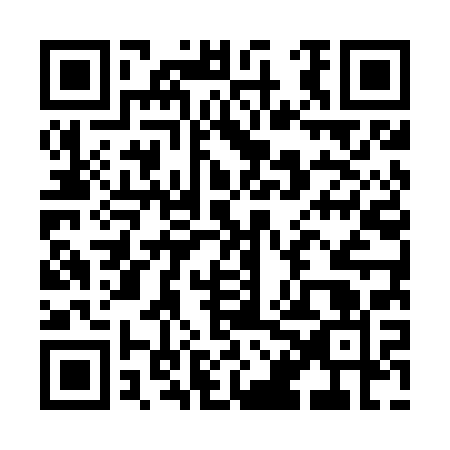 Ramadan times for Bogatovo, BulgariaMon 11 Mar 2024 - Wed 10 Apr 2024High Latitude Method: Angle Based RulePrayer Calculation Method: Muslim World LeagueAsar Calculation Method: HanafiPrayer times provided by https://www.salahtimes.comDateDayFajrSuhurSunriseDhuhrAsrIftarMaghribIsha11Mon5:045:046:3812:294:346:216:217:5012Tue5:025:026:3612:294:356:226:227:5113Wed5:005:006:3412:294:366:246:247:5314Thu4:584:586:3312:284:376:256:257:5415Fri4:564:566:3112:284:386:266:267:5516Sat4:544:546:2912:284:396:276:277:5717Sun4:524:526:2712:284:406:286:287:5818Mon4:514:516:2612:274:406:306:307:5919Tue4:494:496:2412:274:416:316:318:0020Wed4:474:476:2212:274:426:326:328:0221Thu4:454:456:2012:264:436:336:338:0322Fri4:434:436:1912:264:446:346:348:0423Sat4:414:416:1712:264:456:366:368:0624Sun4:394:396:1512:254:466:376:378:0725Mon4:374:376:1312:254:476:386:388:0826Tue4:354:356:1112:254:486:396:398:1027Wed4:334:336:1012:254:486:406:408:1128Thu4:314:316:0812:244:496:416:418:1329Fri4:294:296:0612:244:506:436:438:1430Sat4:274:276:0412:244:516:446:448:1531Sun5:255:257:031:235:527:457:459:171Mon5:235:237:011:235:537:467:469:182Tue5:215:216:591:235:537:477:479:203Wed5:195:196:571:225:547:487:489:214Thu5:175:176:561:225:557:497:499:225Fri5:155:156:541:225:567:517:519:246Sat5:135:136:521:225:577:527:529:257Sun5:115:116:501:215:577:537:539:278Mon5:095:096:491:215:587:547:549:289Tue5:065:066:471:215:597:557:559:3010Wed5:045:046:451:216:007:567:569:31